Новости образования №13 (март, 2017)Кафедра информационных систем и технологий РГППУ приглашает абитуриентов!На кафедре ведется подготовка бакалавров по направлениям: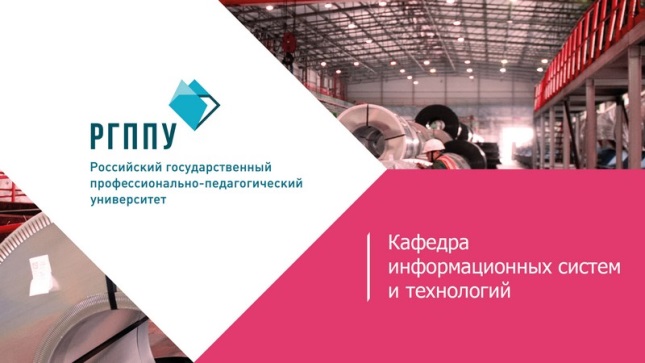 «Информационные технологии»;«Прикладная информатика в экономике»;«Информационные технологии в медиаиндустрии».Формы обучения — очная и заочная. Есть бюджетные места!Студенты кафедры получают обширные знания по математике и информатике, изучают программирование, обеспечение комплексной информационной безопасности, защиту компьютерных сетей от взлома хакеров. Выпускники кафедры создают секретные базы данных и формируют системы защиты стратегически важной информации. Проектируют, внедряют и сопровождают профессионально ориентированные информационные системы, разрабатывают мобильные и smart-приложения.Всех заинтересованных просим обращаться:г. Екатеринбург, Машиностроителей, 11Аудитория: 0-213Телефон: 8 (343) 338-44-17Заведующая кафедрой Толстова Наталья Сергеевна natalya.tolstova@rsvpu.ruСайт rsvpu.ruВ ТюмГУ стартовала Школа юного психолога Школа юного психолога для старшеклассников тюменских школ и студентов направления «Психология» стартовала в Тюменском госуниверситете. Проект, организованный клубом практической психологии «Сталкер», поможет участникам исследовать свой эмоциональный интеллект (EQ), научит как распознавать эмоции, так и управлять ими. 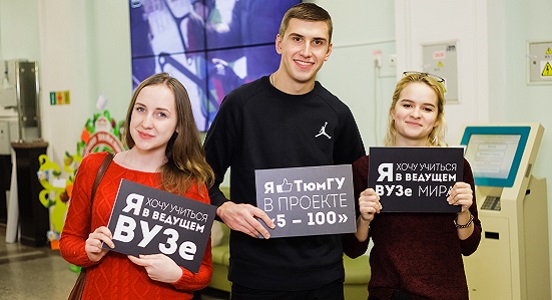 «Первоочередной задачей школы, конечно, является просвещение участников в плане психологии. Как показала практика, многие выпускники нашей школы впоследствии поступают именно к нам и сразу проявляют себя как активные студенты», – комментирует заведующая кафедрой общей и социальной психологии Ольга Андреева. Ключевыми фигурами в ШЮП являются студенты ТюмГУ. Преподаватели-психологи помогают разработать план занятий, консультируют организаторов, оценивают общую концепцию школы. 
 На занятиях участники познакомятся с природой эмоции, с механизмами развития EQ и научатся определять уровень эмоционального интеллекта. «Я постоянно стремлюсь открывать для себя что-то новое. Психология интересовала меня всегда. Школа юного психолога – это хороший шанс попробовать то, чем я раньше не занималась», – говорит участница школы Олеся Едигарева. Данный проект – яркий показатель того, что ТюмГУ активно работает со школьниками и привлекает в свои стены талантливых ребят, повышая их психологическую грамотность, прививая новые навыки и умения. Школа включает в себя 7 встреч. Занятия будут проходить каждое воскресенье до 30 апреля в Губернаторском зале Информационно-библиотечного центра ТюмГУ (ул. Семакова, 18). Начало в 12:00. 

Источник: https://www.utmn.ru/presse/novosti/priyem/307105/В НВГУ открылось подготовительное отделениеЕго главная цель – повысить общий уровень знаний абитуриентов. Обучение на подготовительных курсах будет осуществляться за счет средств федерального бюджета. Нижневартовский государственный университет прошел отбор, объявленный Министерством образования и науки РФ. Вузу выделено 30 мест для обучения за счет федеральных бюджетных ассигнований.На курсах подготовительного отделения педагоги помогут слушателям подготовиться к  вступительным испытаниям в вуз и  сдаче ЕГЭ выпускникам средних общеобразовательных школ (при наличии у них среднего общего образования), выпускникам средних профессиональных учебных заведений, желающим поступить  в вуз на очную, очно-заочную (вечернюю) формы обучения.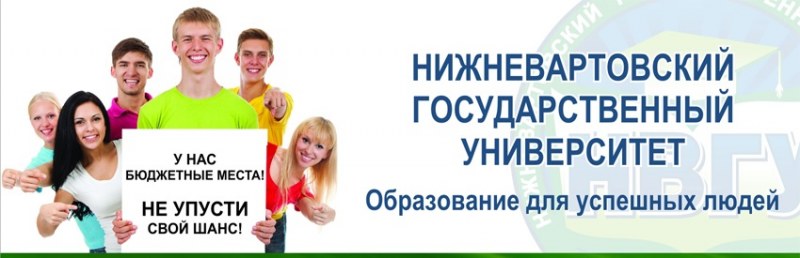 Как правило, это те, кто поступает в вуз, спустя несколько лет после получения среднего образования, или школьники, заканчивающие обучение экстерном.Право на обучение на подготовительных курсах за счет средств федерального бюджета имеют отдельные категории граждан, например, дети-сироты и дети, оставшиеся без попечения родителей, дети-инвалиды и другие. Зачисление на подготовительное отделение будет осуществляться на конкурсной основе. Поступающие, не прошедшие по конкурсу, могут быть зачислены на договорной основе.Прием заявлений начнется 3 апреля и завершится 29 сентября.В ЮГУ ожидают наплыв абитуриентов на экономику и юриспруденцию Рекордное количество школьников посетило ИМЭК и Юридический институт во время Дня открытых дверей 11 марта.
Каждый институт старался заинтересовать нынешних школьников чем-то особенным. Институт менеджмента и экономики выбрал для этого очень интересную тактику «Привлечение молодежи – дело рук самой молодежи».

Студенты доступным и простым языком рассказали будущим выпускникам школ о том, какие возможности предоставляет Югорский госуниверситет, какие направления обучения существуют в Институте менеджмента и экономики и какие ЕГЭ необходимо сдать для поступления.

– Взаимодействие студентов и абитуриентов очень важно, потому что такое общение людей, принадлежащих к одному поколению, создает комфортную, свободную атмосферу для общения. Студентам школьники с большим желанием и меньшей опаской задают вопросы, диалог вести легче. В таком общении нет места стеснению. И вообще, доверие к студентам больше, потому что они «варятся» в этой системе, они не станут врать по поводу общежитий, сессии, преподавателей, – говорит студентка Института менеджмента и экономики, ведущая дня открытых дверей Залия Шайхутдинова.

Юристы подошли к мероприятию со всей серьезностью. Будущим студентам показали ознакомляющее видео про университет, творческую и научную жизнь, кружки и секции и различные мероприятия. Рассказали о Ресурсно-языковом центре «Clever» и возможности бесплатного обучения студентов института за границей. Представители института похвастались своими успехами в недавно прошедшей всероссийской научно-практической конференции «Юридические чтения» и рассказали о привелегиях студентов-юристов.

– Мы сотрудничаем с судом и Управлением внутренних дел, прокуратурой, администрацией города, адвокатской палатой, страховыми компаниями, банками и многими другими организациями. Студенты посещают следственные действия в качестве понятых и набираются опыта на практике. Наши студенты, показывающие хорошие и отличные результаты в учебе трудоустроены уже во время обучения на старших курсах, – рассказала председатель студсовета Юридического института Екатерина Денисова. – Студентов, которые к нам поступят ждет дружный коллектив, много интересных мероприятий.  Конечно же, новые дисциплины и предметы, которые очень интересно изучать.

Встреча завершилась посещением лаборатории криминалистики, где ребятам продемонстрировали специальное оборудование, и манекен с помощью которого проходят инсценировки преступлений.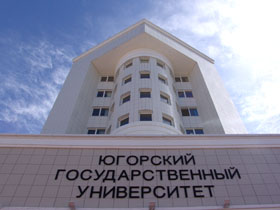 Экскурсии в Педагогическом!Побывать в гостях у СурГПУ, познакомиться с его традициями, а также с пользой провести время удалось старшеклассникам города Сургута. 15 февраля, 17 февраля и 3 марта на базе вуза были организованы экскурсии для учащихся 10-11 классов из семи школ города Сургута, под руководством Ресурсного центра МБОУ СОШ №7. Более 110 старшеклассников совершили путешествие в мир Педагогического.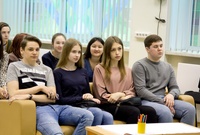 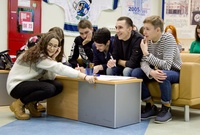 Ребятам была предложена обзорная экскурсия по вузу, знакомство с факультетами, просмотры профориентационных видеороликов, а также творческие задания.Специалист Центра молодежных инициатив провела обзорную экскурсию для ребят, продемонстрировала им концертный зал, спортивные залы, Музей спортивной славы и этажи, где «живут» факультеты.Также старшеклассников  познакомили с факультетами, рассказали о том, что необходимо для поступления в наш вуз, о возможностях, которые открываются перед студентами СурГПУ. Кроме того, гостям были представлены профориентационные видеоролики о каждом факультете, которые создали студенты.Завершением экскурсий стало творческое задание под названием «Школа возможностей - вуз ожиданий». Будущие абитуриенты были распределены на команды, задача которых заключалась в визуализации лучшего, что есть в родных школах, а также собственные  ожидания от обучения в университете. Оказывается, что в большинстве подгрупп ожидания совпадали, в их число вошли: добрые и отзывчивые педагоги, многопрофильные спортивные секции, наличие творческих кружков, большая уютная столовая, где можно вкусно перекусить, позитивная атмосфера, обретение новых друзей и своего жизненного пути.Без сомнений, можно сказать, что ожидания наших юных абитуриентов оправдаются в полной мере, ведь СурГПУ – это вуз возможностей, где каждый сможет найти себя!Академия туризма и международных отношений – День открытых дверей 15 апреля.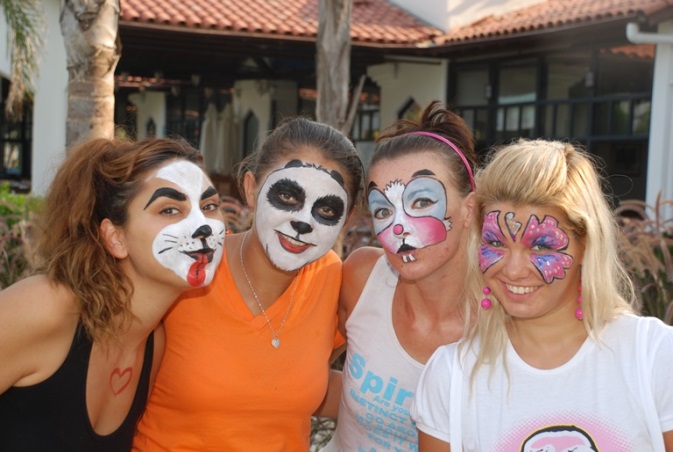 15 апреля 2017 года в отеле «Онегин» с 11:00  до 13:00 - День открытых дверей Академии туризма и международных отношений и колледжа АТиМО!В программе: консультации по условиям поступления и обучения, презентация российских и зарубежных программ.Адрес: г. Екатеринбург, ул. Марата, 17 (карта)
Телефон: (343) 245-50-04 
Факс: (343) 245-36-51 
E-mail: uralinsttur@yandex.ruБюджетные места в Гуманитарном университете!В 2017-2018 учебном году более 250 студентов смогут обучаться в ГУ на бюджетной основе! Бюджетные места в ГУ есть на 8 направлениях бакалавриата и 3 направлениях магистратуры.Бюджетные места 2017Юридический адрес: 620041, г. Екатеринбург, ул. Железнодорожников, 3Почтовый адрес: 620049, г. Екатеринбург, ул. Студенческая, 19Телефон: +7 (343) 374-51-90Факс: +7 (343) 383-46-66Адрес электронной почты: lau@r66.ruКафедра права РГППУ приглашает абитуриентов!Кафедра права реализует набор на направление подготовки :«Профессиональное обучение (по отраслям)», профиль «Правоведение и правоохранительная деятельность», на очную и заочную формы обучения. Есть бюджетные места!Выпускники кафедры работают в различных сферах: образовании, правоохранительных органах (органы внутренних дел, суды), органах исполнения наказания, коммерческих организациях.В настоящее время на кафедре работают 17 преподавателей, из них три доктора наук и семь кандидатов наук.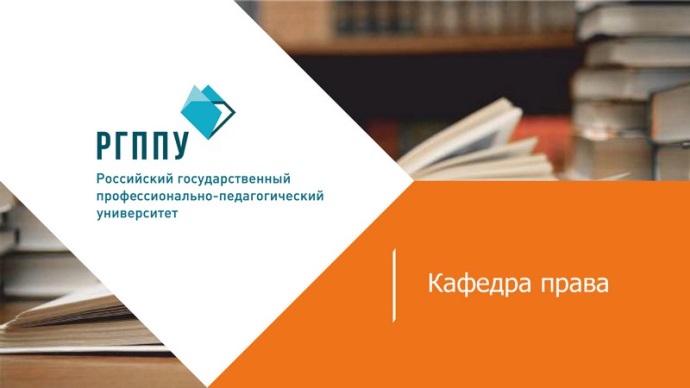 За кафедрой закреплено более 40 учебных дисциплин, в том числе: «Гражданское право», «Семейное право», «Земельное право», «Уголовное право», «Уголовно-процессуальное право», «Трудовое право», «Экологическое право», «Гражданское процессуальное право», «Арбитражный процесс» и другие.Всех заинтересованных просим обращаться:Екатеринбург, Машиностроителей, 11 (2-ой корпус), аудитория 2-527тел.: +7 (343) 338-37-00igishevka@mail.ruСайт rsvpu.ruНаправлениеФорма обученияКоличество бюджетных местПрограммы бакалавриата за счет бюджетных ассигнований федерального бюджетаПрограммы бакалавриата за счет бюджетных ассигнований федерального бюджетаПрограммы бакалавриата за счет бюджетных ассигнований федерального бюджета09.03.03 Прикладная информатикаОчная2009.03.03 Прикладная информатикаОчно-заочная1509.03.03 Прикладная информатикаЗаочная2129.03.05 Конструирование изделий легкой промышленностиОчная3029.03.05 Конструирование изделий легкой промышленностиОчно-заочная3038.03.01 ЭкономикаЗаочная838.03.02 МенеджментЗаочная838.03.03 Управление персоналомЗаочная942.03.01 Реклама и связи с общественностьюЗаочная1242.03.02 ЖурналистикаЗаочная1243.03.01 СервисЗаочная13Программы бакалавриата за счет средств Гуманитарного университетаПрограммы бакалавриата за счет средств Гуманитарного университетаПрограммы бакалавриата за счет средств Гуманитарного университета38.03.01 ЭкономикаОчная638.03.02 МенеджментОчная6